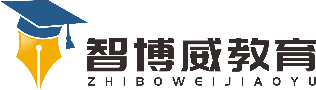 《在线课堂》学习单班级：                姓名：                 单元语文2年级上册第4单元课题第10课 日月潭温故知新认读词语。中央  秀丽  展现  日月潭  群山环绕 茂盛  轻纱  童话仙境  吸引  游客  披上 小岛  自主攀登 补全成语。（  ）胜古（  ）    （  ）（  ）灯光    山（  ）水（  ）蒙蒙（   ）（  ）    风光（  ）（  ）    无（  ）无（  ）填空。小岛把湖水分成两半，北边像（    ）的（    ），叫（     ）潭；南边像（   ）的（    ），叫（    ）潭。稳中有升连词成句。风光秀丽  游客  吸引了  日月潭  中外  许许多多的说句心里话